Measuring Length Behaviours/StrategiesMeasuring Length Behaviours/StrategiesMeasuring Length Behaviours/StrategiesStudent uses a random assortment of items/units to measure the snake. 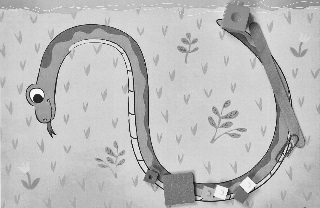 Student places items along the length of the snake but leaves gaps or makes overlaps. 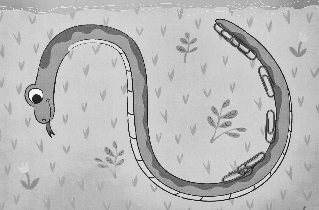 Student chooses an item that doesn’t accommodate the curves of the snake. 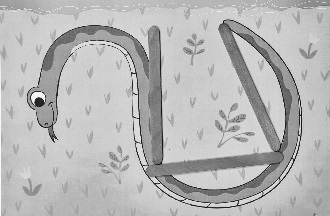 Observations/DocumentationObservations/DocumentationObservations/DocumentationStudent chooses an item that accommodates the curves of the snake and makes a good measure.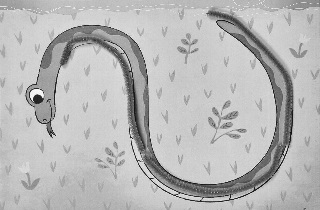 Student believes that the longer the unit, the higher the count and/or the shorter the unit, the lower the count. Student realizes that when the unit of measure is longer, fewer items will be needed.Observations/DocumentationObservations/DocumentationObservations/Documentation